Newton Primary School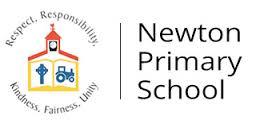                                                                 Transition Information 2020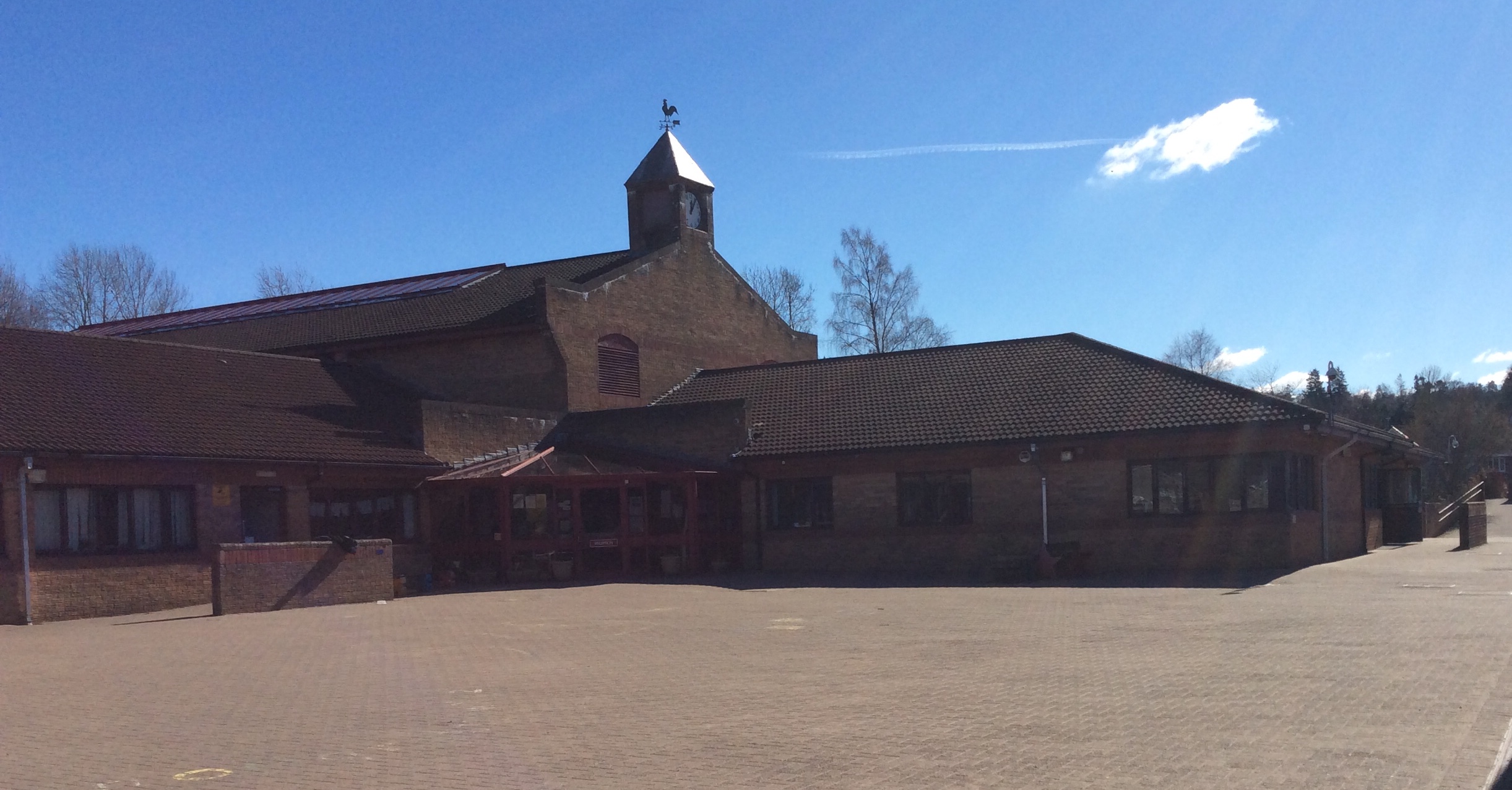 Welcome to Newton Primary SchoolWe arre delighted to welcome all our new entrants and their families to Newton Primary School.  Starting a new school is exciting, but we realise it can also be an anxious time for parents and children. At Newton Primary we aim to support a smooth transition in order to ensure your child settles happily and quickly with us.We understand that Transition this year will look very different to it has in previous years due to the current COVID-19 picture.  We are working within guidance from the Scottish Government and Stirling Council, and as such, things may change at short notice.  Our aim is to give you and your child as much information as possible to allow them to prepare for their start in P1.   As part of your child’s transition to Newton Primary School we have arranged several virtual activities and events to help you and your child get to know us better. Please be assured that if you have any questions or concerns, we will be happy to speak with you to support any individual needs.Kindest Regards, Lyndsey-Anne BrownDepute HeadteacherNewtonp1transtion@stirlingschools.net